Notes to applicants:  This application form is used to ensure that information is presented in a standardised format and that only the required details are provided.  If there is not enough space provided in any section of the form, please continue on a separate sheet of paper. PLEASE DO NOT ATTACH A CV. Each additional sheet submitted should state your name, the post applied for and the section of the form you are answering.  If any section does not apply to you, please write N/A. Do not leave any blanks. If you require this form in a larger print, please email the HR Department at recruitment@sel.cam.ac.uk.PERSONAL DETAILSELIGIBILITY FOR EMPLOYMENTCONFLICT OF INTERESTYOUR AVAILABILITYPlease note below the times in which you could work:OTHER EMPLOYMENTCURRENT EMPLOYER (or most recent if not currently employed)PREVIOUS EMPLOYMENTPlease give details of all previous positions held (most recent first) since completing your full-time education.  Continue on a separate sheet if necessary.  Please include any periods of voluntary work, travel, career breaks and unemployment.  Please continue on a separate sheet if necessary.SKILLS, KNOWLEDGE AND EXPERIENCEREASON FOR APPLYINGFURTHER INFORMATIONEDUCATION & QUALIFICATIONSPlease list all GCSEs and A-Levels (or equivalent) and Degrees.  (We will ask you to bring evidence of all Degrees, professional and work-related qualifications to interview if short-listed.)TRAINING   Please list all technical, professional or occupational training courses attended.  (We will ask you to bring all relevant training certificates to interview if short listed.)REFERENCES  Please provide details of two people (not relatives or friends) who we can contact to provide information in support of your application.  One of these must be your current employer.  If you are not currently employed, please supply details of your most recent employer.  School, college or University leavers should provide details of a lecturer or course tutor who will be able to provide a reference.  Please ensure that your referees are aware of your application.First ReferenceSecond ReferenceDATA CONSENTSelwyn College needs to hold and process data relating to your application.  The College is the Data Controller for your personal information and is subject to the Data Protection Act 2018.  For details of how the College uses your personal data and of your rights in relation to the data we hold, please see:  http://www.sel.cam.ac.uk/finances-and-governance/.APPLICANT DECLARATIONAPPLICATION PROCESSPlease return your completed form via email to recruitment@sel.cam.ac.uk orApplications will be acknowledged via email.  For enquiries about your application please contact the HR Department (Telephone (01223) 764466/68645 or Email recruitment@sel.cam.ac.uk ).  Thank you for your interest in working at Selwyn College.  confidentialApplication for Casual Work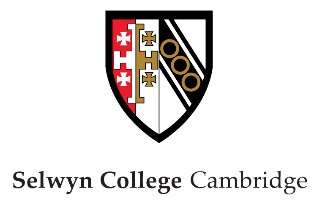 SurnameOther Name(s)Other Name(s)Other Name(s)Other Name(s)Other Name(s)Other Name(s)Other Name(s)Other Name(s)TitleTitleCurrent address (including postcode)Day time telephone numberDay time telephone numberDay time telephone numberDay time telephone numberDay time telephone numberDay time telephone numberDay time telephone numberDay time telephone numberDay time telephone numberDay time telephone numberWhat is the best time to contact you?What is the best time to contact you?What is the best time to contact you?What is the best time to contact you?What is the best time to contact you?What is the best time to contact you?What is the best time to contact you?What is the best time to contact you?What is the best time to contact you?What is the best time to contact you?Email addressEmail addressEmail addressEmail addressEmail addressEmail addressEmail addressEmail addressEmail addressEmail addressDo you have a National Insurance Number?                                Yes / NoYes / NoYes / NoYes / NoYes / NoYes / NoYes / NoYes / NoYes / NoYes / NoIf Yes, please provide number:                                Have you previously worked or applied to work at Selwyn?Have you previously worked or applied to work at Selwyn?Have you previously worked or applied to work at Selwyn?Have you previously worked or applied to work at Selwyn?Have you previously worked or applied to work at Selwyn?Have you previously worked or applied to work at Selwyn?Have you previously worked or applied to work at Selwyn?Have you previously worked or applied to work at Selwyn?Yes / NoYes / NoYes / NoIf ‘Yes’ please give details and dates.If ‘Yes’ please give details and dates.If ‘Yes’ please give details and dates.If ‘Yes’ please give details and dates.If ‘Yes’ please give details and dates.If ‘Yes’ please give details and dates.If ‘Yes’ please give details and dates.If ‘Yes’ please give details and dates.If ‘Yes’ please give details and dates.If ‘Yes’ please give details and dates.If ‘Yes’ please give details and dates.Are you eligible for employment in the United Kingdom?Are you eligible for employment in the United Kingdom?Yes / NoPlease state which ORIGINAL documents you can provide to demonstrate this: (Delete as appropriate)Please state which ORIGINAL documents you can provide to demonstrate this: (Delete as appropriate)Please state which ORIGINAL documents you can provide to demonstrate this: (Delete as appropriate)One of:British passportYes / NoPassport or travel document showing an authorisation to reside and work in the UKYes / NoDo you have any personal relationships with any current member of staff?(Personal relationships include immediate family, sexual relationships, very close personal relationships, and close business, commercial or financial relationships.)If Yes, please give detailsYes / NoMONDAYTUESDAYWEDNESDAYTHURSDAYFRIDAYSATURDAYSUNDAYPlease give details of any existing holiday commitments:Please give details of any existing holiday commitments:Please give details of any existing holiday commitments:Please give details of any existing holiday commitments:Please give details of any existing holiday commitments:Please give details of any existing holiday commitments:Please give details of any existing holiday commitments:Please note any employment or casual work you would continue if you were successful in obtaining casual work at Selwyn College and the approximate number of hours you would work.Name and address of employer Job titleStart /End date Reason for leavingAmount of notice you are required to give your current employer:Amount of notice you are required to give your current employer:Current salary £Current salary £Please supply a brief outline of your main duties and responsibilities:Please supply a brief outline of your main duties and responsibilities:Please supply a brief outline of your main duties and responsibilities:Please supply a brief outline of your main duties and responsibilities:Significant achievements:Significant achievements:Significant achievements:Significant achievements:Name and address of employer Job titleStart /End date Reason for leavingPlease supply a brief outline of your main duties and responsibilities: Please supply a brief outline of your main duties and responsibilities: Please supply a brief outline of your main duties and responsibilities: Please supply a brief outline of your main duties and responsibilities: Significant achievements:Significant achievements:Significant achievements:Significant achievements:Name and address of employer Job titleStart /End date Reason for leavingPlease supply a brief outline of your main duties and responsibilities: Please supply a brief outline of your main duties and responsibilities: Please supply a brief outline of your main duties and responsibilities: Please supply a brief outline of your main duties and responsibilities: Significant achievements:Significant achievements:Significant achievements:Significant achievements:Have you ever been dismissed from any previous employment?If ‘Yes’ please give reason(s):Have you ever been dismissed from any previous employment?If ‘Yes’ please give reason(s):Have you ever been dismissed from any previous employment?If ‘Yes’ please give reason(s):  Yes       No Tell us how your skills, knowledge and experience make you suitable for this work?Please continue on a separate sheet if necessary.Why did you apply for this work?Please continue on a separate sheet if necessary.Please use this space if you wish to provide any other relevant information in support of your application.Please continue on a separate sheet if necessary.Name of School / College / University AttendedCertificates / Qualifications / Grade Please tell us about your IT skills: Specify each software package and your skill level (basic, intermediate or advanced) or qualification gained.Please tell us about your IT skills: Specify each software package and your skill level (basic, intermediate or advanced) or qualification gained.Date (year)Name of courseQualification / Certificate gainedCommunity or Volunteer ExperiencePlease state any public offices currently or previously held, any community or voluntary experience, and/or any Territorial / Reserved / Armed Forces commitments you may have.Community or Volunteer ExperiencePlease state any public offices currently or previously held, any community or voluntary experience, and/or any Territorial / Reserved / Armed Forces commitments you may have.Community or Volunteer ExperiencePlease state any public offices currently or previously held, any community or voluntary experience, and/or any Territorial / Reserved / Armed Forces commitments you may have.NamePositionRelationship to youOrganisationAddressDaytime telephone numberAddressEmail addressMay we contact this referee prior to an interview?Yes / NoMay we contact this referee following a conditional offer of casual work?Yes / NoNamePositionRelationship to youOrganisationAddressDaytime telephone numberAddressEmail addressMay we contact this referee prior to an interview?Yes / NoMay we contact this referee following a conditional offer of casual work?Yes / NoI have read the above and I understand and accept how the College will use and store my personal details.I confirm that the information I have given in this application and any supporting documents is accurate and complete.I understand that failure to disclose any relevant information or the provision of false information may lead to dismissal or withdrawal of any offer of casual work made to me.I understand that Selwyn College may check all or any of the information provided as part of my application or given in references.I understand that any offer of casual work will be subject to the receipt of references, and the outcome of any relevant personal checks which the College regards as satisfactory.I have read the above and I understand and accept how the College will use and store my personal details.I confirm that the information I have given in this application and any supporting documents is accurate and complete.I understand that failure to disclose any relevant information or the provision of false information may lead to dismissal or withdrawal of any offer of casual work made to me.I understand that Selwyn College may check all or any of the information provided as part of my application or given in references.I understand that any offer of casual work will be subject to the receipt of references, and the outcome of any relevant personal checks which the College regards as satisfactory.I have read the above and I understand and accept how the College will use and store my personal details.I confirm that the information I have given in this application and any supporting documents is accurate and complete.I understand that failure to disclose any relevant information or the provision of false information may lead to dismissal or withdrawal of any offer of casual work made to me.I understand that Selwyn College may check all or any of the information provided as part of my application or given in references.I understand that any offer of casual work will be subject to the receipt of references, and the outcome of any relevant personal checks which the College regards as satisfactory.I have read the above and I understand and accept how the College will use and store my personal details.I confirm that the information I have given in this application and any supporting documents is accurate and complete.I understand that failure to disclose any relevant information or the provision of false information may lead to dismissal or withdrawal of any offer of casual work made to me.I understand that Selwyn College may check all or any of the information provided as part of my application or given in references.I understand that any offer of casual work will be subject to the receipt of references, and the outcome of any relevant personal checks which the College regards as satisfactory.Signature:Date:Private & ConfidentialDisability Monitoring Form This page will be detached from your application prior to it being considered.Name:Position Applied For:Selwyn College welcomes applications from individuals with disabilities and is committed to ensuring fair treatment throughout the selection process.  We will make adjustments to enable applicants to compete to the best of their ability wherever it is reasonable to do so, and if appointed, to assist them during their employment. We encourage applicants to declare any disabilities in order that any special arrangements can be accommodated.You are disabled under the Equality Act 2010 if you have a physical or mental impairment that has a ‘substantial’ and ‘long-term’ negative effect on your ability to do normal daily activities.  ‘Substantial’ is defined as more than minor or trivial, e.g. it takes much longer than it usually would to complete a daily task such as getting dressed.  ‘Long-term’ means 12 months or more, e.g. a breathing condition that develops as a result of a lung infection.Do you regard yourself in any way disabled?         Yes                       NoRequest for reasonable adjustmentsIf you answered ‘Yes’ to the above, please indicate any facilities or adjustments which you may require to attend interview:If you would prefer to discuss any special arrangements with us, please contact the HR Department in confidence:  Telephone (01223) 764466/68645 or Email recruitment@sel.cam.ac.uk   Advertising SourcePrivate & ConfidentialEquality & Diversity Monitoring Form This page will be detached from your application prior to it being considered.Private & ConfidentialEquality & Diversity Monitoring Form This page will be detached from your application prior to it being considered.Private & ConfidentialEquality & Diversity Monitoring Form This page will be detached from your application prior to it being considered.Private & ConfidentialEquality & Diversity Monitoring Form This page will be detached from your application prior to it being considered.Position Applied For:Position Applied For:Position Applied For:Position Applied For:Selwyn College wants to meet the aims and commitments set out in its equality policy.  This includes not discriminating under the Equality Act 2010 and building an accurate picture of the make-up of our workforce in encouraging equality and diversity.  We believe that no job applicant should be discriminated against, either directly or indirectly, on the grounds of a protected characteristic (gender, race, disability, marital status or civil partnership, age, religion or belief, sexual orientation, pregnancy/maternity, gender reassignment), where any of these cannot be shown to be a requirement of the job concerned.To support our equal policy, and for no other reason, we would like to collect personal and sensitive personal data regarding our applicants. This information will be used by the College to generate anonymised statistics that will never be presented in a form that allows individuals to be identified.  Recruitment and selection procedures will then be monitored to ensure that individuals are selected solely on the basis of their individual merits and abilities.Applicants are asked to help us to monitor our Equality and Diversity policy by completing and returning this form with their application.Selwyn College wants to meet the aims and commitments set out in its equality policy.  This includes not discriminating under the Equality Act 2010 and building an accurate picture of the make-up of our workforce in encouraging equality and diversity.  We believe that no job applicant should be discriminated against, either directly or indirectly, on the grounds of a protected characteristic (gender, race, disability, marital status or civil partnership, age, religion or belief, sexual orientation, pregnancy/maternity, gender reassignment), where any of these cannot be shown to be a requirement of the job concerned.To support our equal policy, and for no other reason, we would like to collect personal and sensitive personal data regarding our applicants. This information will be used by the College to generate anonymised statistics that will never be presented in a form that allows individuals to be identified.  Recruitment and selection procedures will then be monitored to ensure that individuals are selected solely on the basis of their individual merits and abilities.Applicants are asked to help us to monitor our Equality and Diversity policy by completing and returning this form with their application.Selwyn College wants to meet the aims and commitments set out in its equality policy.  This includes not discriminating under the Equality Act 2010 and building an accurate picture of the make-up of our workforce in encouraging equality and diversity.  We believe that no job applicant should be discriminated against, either directly or indirectly, on the grounds of a protected characteristic (gender, race, disability, marital status or civil partnership, age, religion or belief, sexual orientation, pregnancy/maternity, gender reassignment), where any of these cannot be shown to be a requirement of the job concerned.To support our equal policy, and for no other reason, we would like to collect personal and sensitive personal data regarding our applicants. This information will be used by the College to generate anonymised statistics that will never be presented in a form that allows individuals to be identified.  Recruitment and selection procedures will then be monitored to ensure that individuals are selected solely on the basis of their individual merits and abilities.Applicants are asked to help us to monitor our Equality and Diversity policy by completing and returning this form with their application.Selwyn College wants to meet the aims and commitments set out in its equality policy.  This includes not discriminating under the Equality Act 2010 and building an accurate picture of the make-up of our workforce in encouraging equality and diversity.  We believe that no job applicant should be discriminated against, either directly or indirectly, on the grounds of a protected characteristic (gender, race, disability, marital status or civil partnership, age, religion or belief, sexual orientation, pregnancy/maternity, gender reassignment), where any of these cannot be shown to be a requirement of the job concerned.To support our equal policy, and for no other reason, we would like to collect personal and sensitive personal data regarding our applicants. This information will be used by the College to generate anonymised statistics that will never be presented in a form that allows individuals to be identified.  Recruitment and selection procedures will then be monitored to ensure that individuals are selected solely on the basis of their individual merits and abilities.Applicants are asked to help us to monitor our Equality and Diversity policy by completing and returning this form with their application.GENDERWhat is your gender?   Female   Male   Prefer not to say   If you prefer to use your own term, please specify:GENDERWhat is your gender?   Female   Male   Prefer not to say   If you prefer to use your own term, please specify:SEXUAL ORIENTATIONWhat is your sexual orientation?  Bisexual  Gay man  Gay woman/lesbian  Heterosexual  Prefer not to say  Other - if you prefer to use your own term please specify:SEXUAL ORIENTATIONWhat is your sexual orientation?  Bisexual  Gay man  Gay woman/lesbian  Heterosexual  Prefer not to say  Other - if you prefer to use your own term please specify:ETHNIC ORIGINWhat is your ethnic origin?   Please tick the appropriate box.Ethnic origin is not about nationality, place of birth or citizenship; it is the group to which you perceive you belong.  ETHNIC ORIGINWhat is your ethnic origin?   Please tick the appropriate box.Ethnic origin is not about nationality, place of birth or citizenship; it is the group to which you perceive you belong.  ETHNIC ORIGINWhat is your ethnic origin?   Please tick the appropriate box.Ethnic origin is not about nationality, place of birth or citizenship; it is the group to which you perceive you belong.  ETHNIC ORIGINWhat is your ethnic origin?   Please tick the appropriate box.Ethnic origin is not about nationality, place of birth or citizenship; it is the group to which you perceive you belong.  White:   British   Irish   White background - otherMixed:   White and Black Caribbean   White and Black African   White and Asian   Mixed background – otherMixed:   White and Black Caribbean   White and Black African   White and Asian   Mixed background – otherAsian or Asian British:   Indian   Pakistani   Bangladeshi   Asian background – otherBlack or Black British:   Caribbean   African   Black background - other   Chinese   Arab   Chinese   Arab   Gypsy or Traveller   Other ethnic group   Prefer not to sayPlease also complete the reverse of this page.Please also complete the reverse of this page.Please also complete the reverse of this page.Please also complete the reverse of this page.DATE OF BIRTHWhat is your date of birth?__  __ / __ __ / __ __ __ __  Prefer not to sayDATE OF BIRTHWhat is your date of birth?__  __ / __ __ / __ __ __ __  Prefer not to sayNATIONALITYWhich country defines your national identify?Country: ___________________________  Prefer not to sayNATIONALITYWhich country defines your national identify?Country: ___________________________  Prefer not to sayRELIGIOUS BELIEFWhat is your religious belief? Please tick the appropriate box.RELIGIOUS BELIEFWhat is your religious belief? Please tick the appropriate box.RELIGIOUS BELIEFWhat is your religious belief? Please tick the appropriate box.RELIGIOUS BELIEFWhat is your religious belief? Please tick the appropriate box.   Buddhist   Jewish   Sikh   Prefer not to say   Christian *   Muslim   Spiritual   Christian *   Muslim   Spiritual   Hindu   No religion   Any other religion or belief*Includes Church of England/Scotland/Ireland, Catholic, Protestant and all other Christian denominations.*Includes Church of England/Scotland/Ireland, Catholic, Protestant and all other Christian denominations.*Includes Church of England/Scotland/Ireland, Catholic, Protestant and all other Christian denominations.*Includes Church of England/Scotland/Ireland, Catholic, Protestant and all other Christian denominations.